بسمه تعالیهفته ملی جمعیت 24لغایت 30اردیبهشت ماه 1402سهم من از جوانی ایرانعنوان جلسه:  مروری بر دستورالعمل های جوانی جمعیت و بزرگداشت هفته ملی جمعیت ویژه ماماهای مراکز                                                               تاریخ برگزاری: 10/02/1402                                     تعداد افراد شرکت کننده:39   نفر     دو عدد عکس جهت مستندات :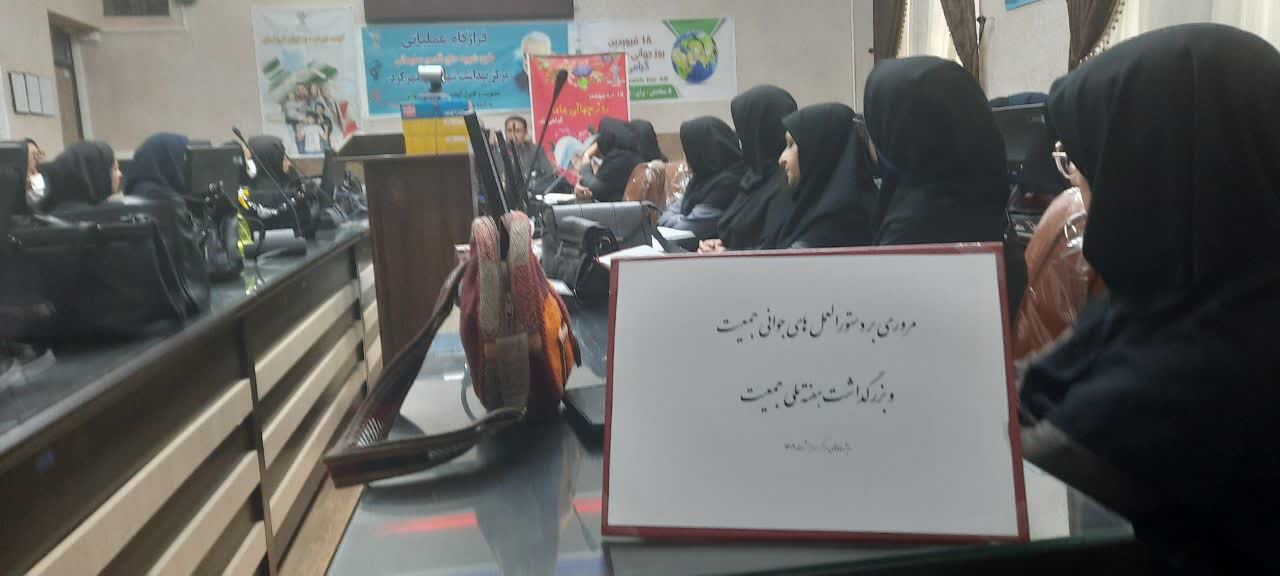 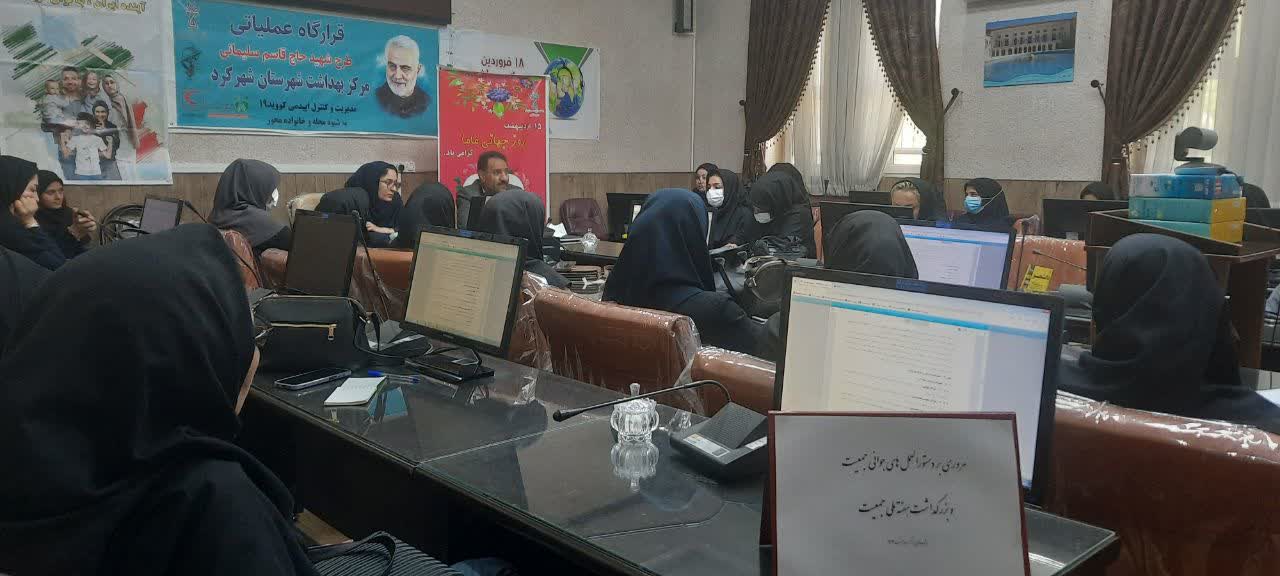 عنوان جلسه : مروری بر قوانین حمایت از خانواده و جوانی جمعیت ویژه رابطین اداراتتاریخ جلسه :12/02/1402                                             تعداد افراد شرکت کننده:   12نفر     دو عدد عکس جهت مستندات :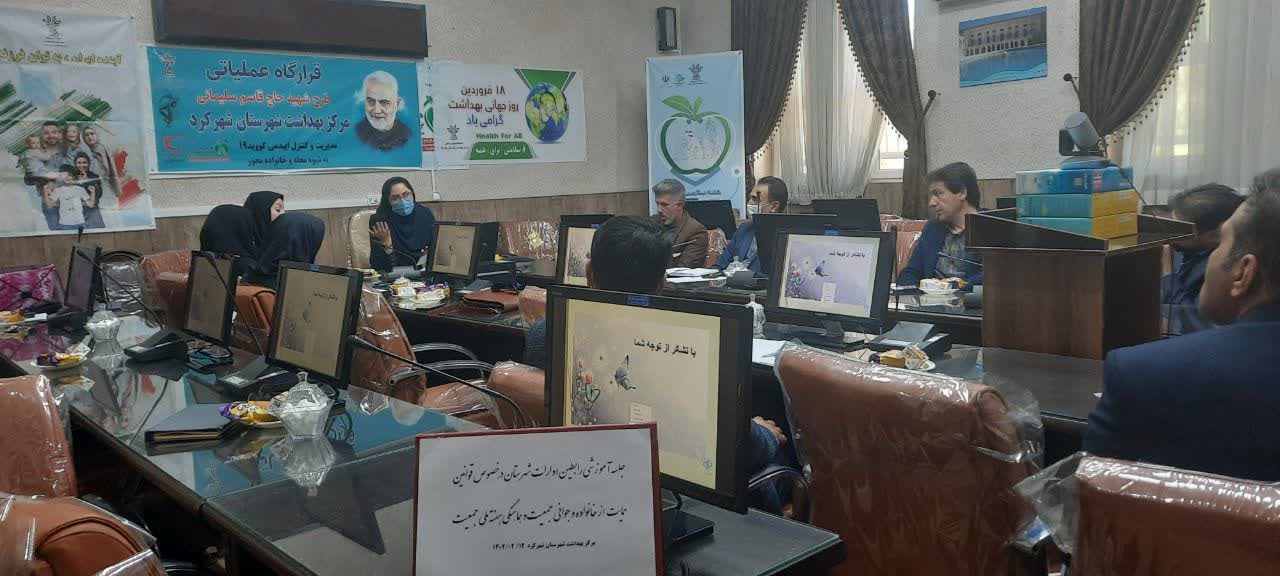 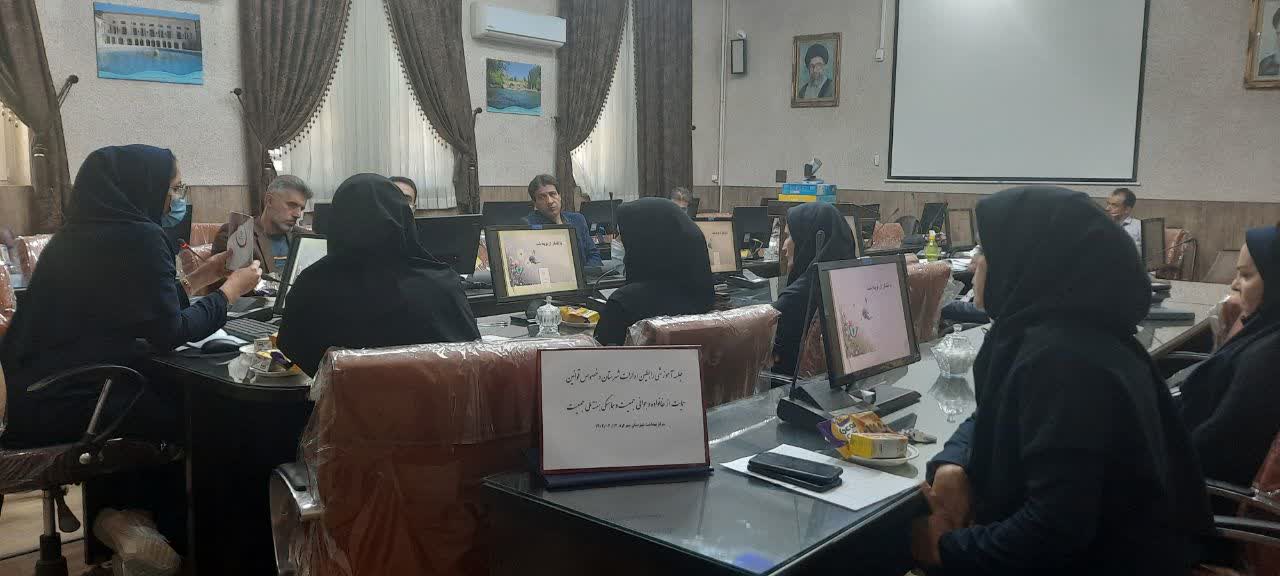 عنوان جلسه : کمیته درون بخشی هفته ملی جمعیتتاریخ برگزاری :  12/02/1402                                                      تعداد شرکت کننده : 14نفردو عدد عکس جهت مستندات :  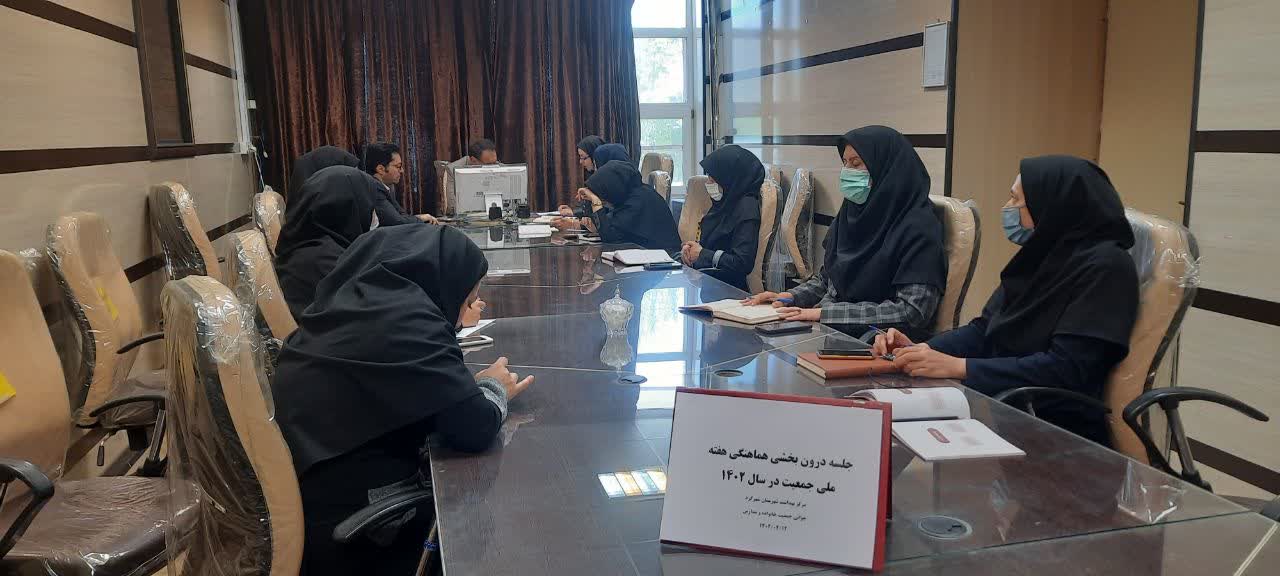 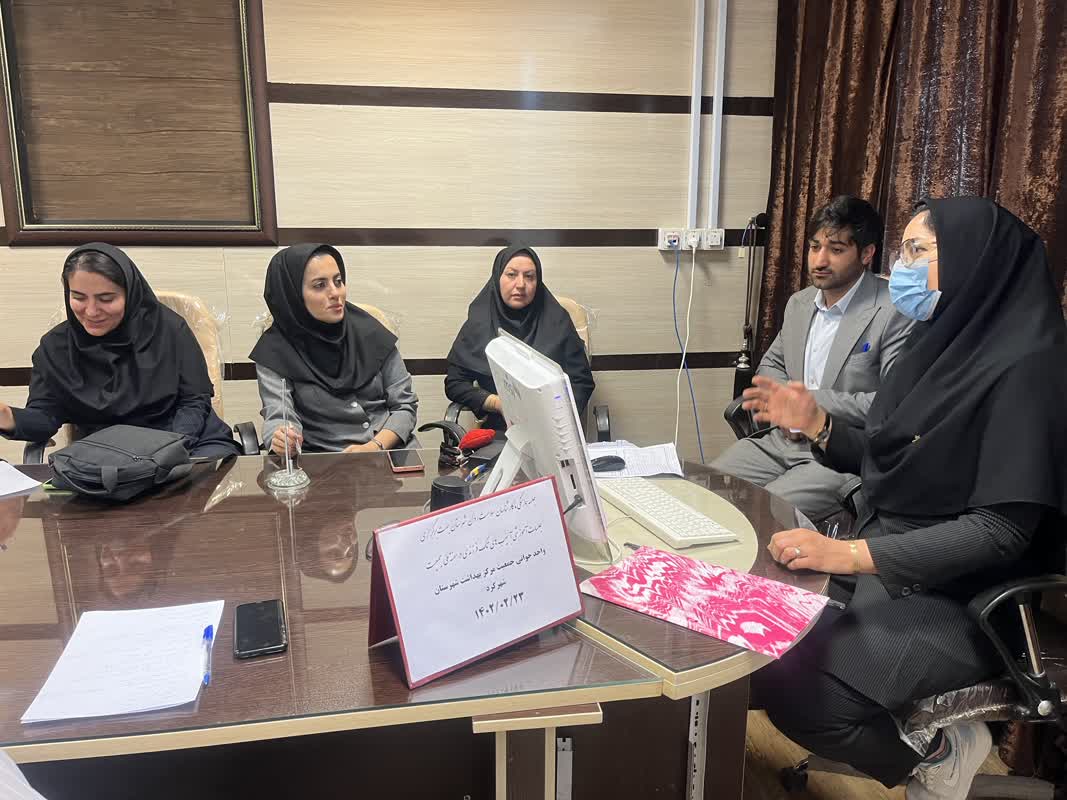 عنوان جلسه:   جلسه آموزشی جوانی جمعیت و سبک زندگی سالم ویژکارکنان اداره آب و فاضلاب شهرستان                                                              تاریخ برگزاری:  13/02/1402                                    تعداد افراد شرکت کننده:  31نفردو عدد عکس جهت مستندات :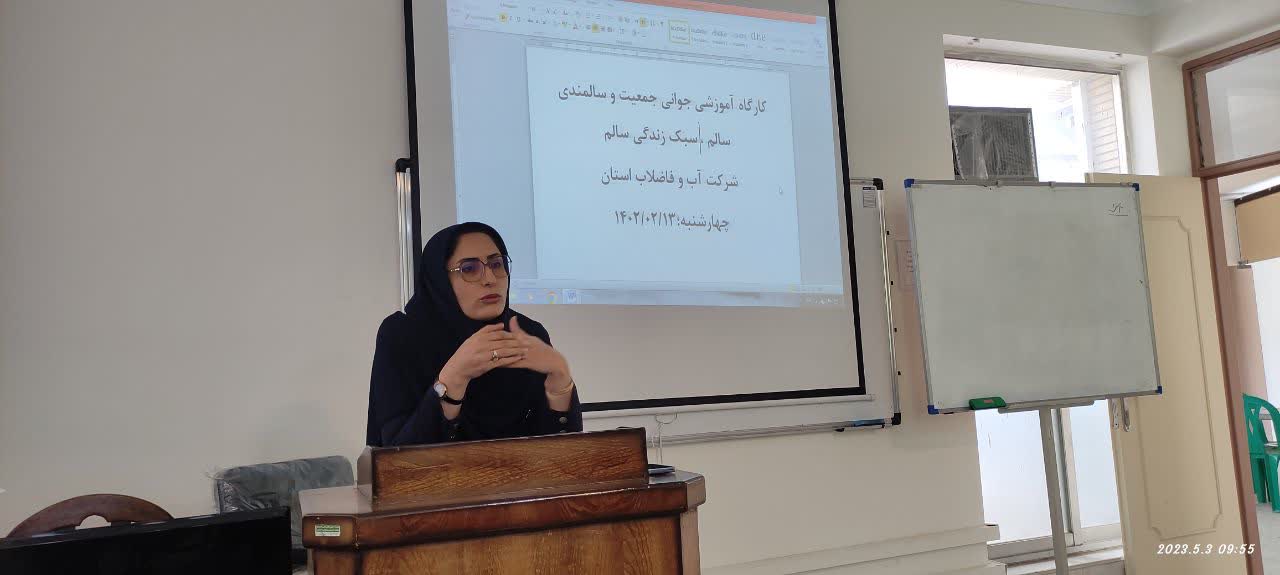 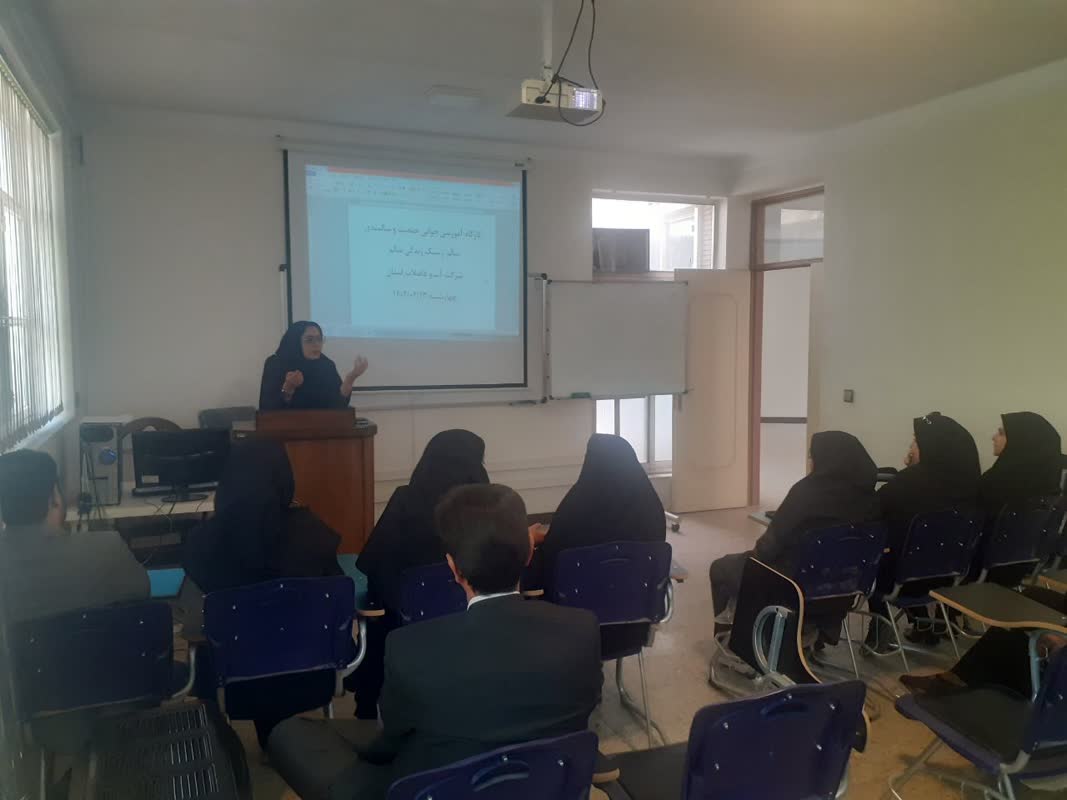 عنوان جلسه:   میز خدمت جوانی جمعیت و فرزند آوری در محل آموزش و پرورش ناحیه دو شهرکرد                                                              تاریخ برگزاری:   14/02/1402                                   تعداد افراد شرکت کننده:26 نفر دو عدد عکس جهت مستندات :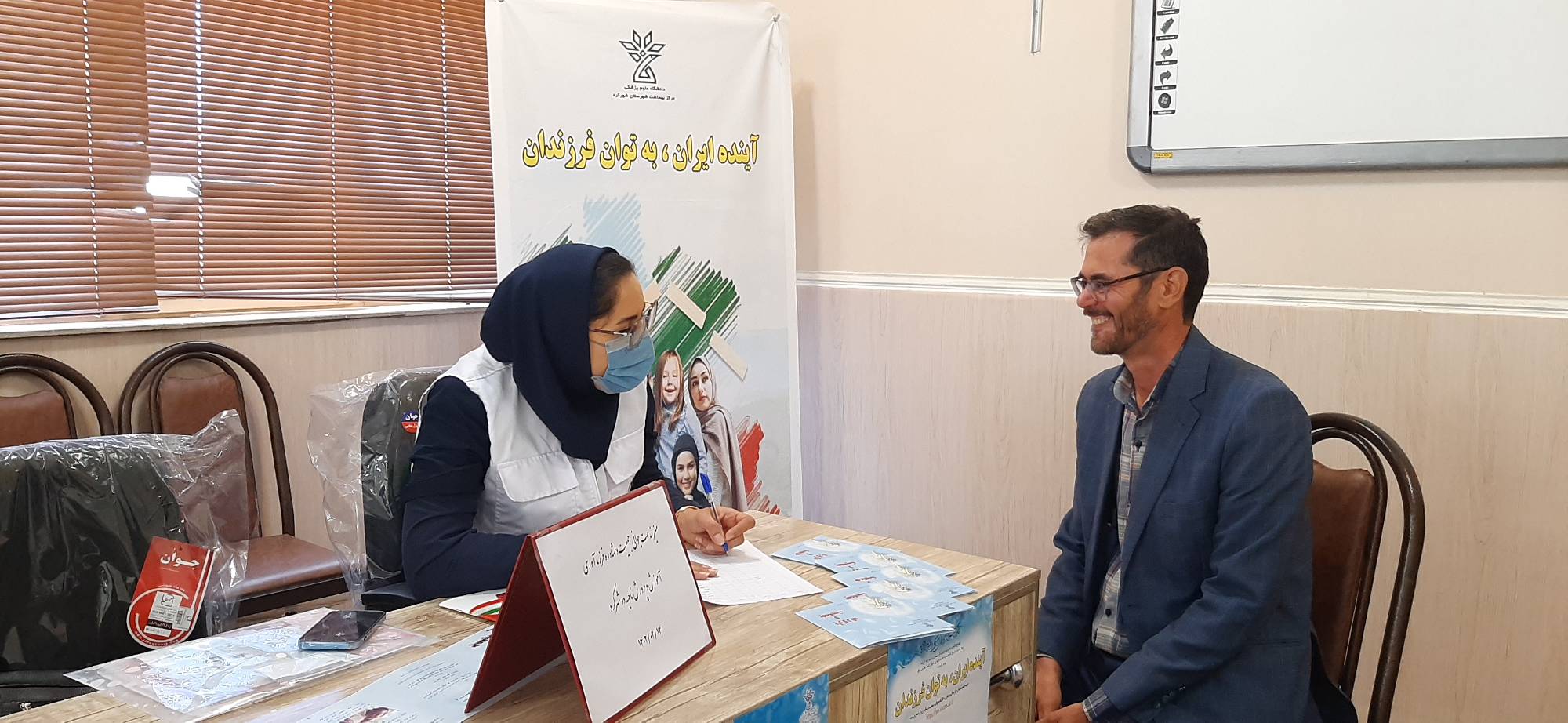 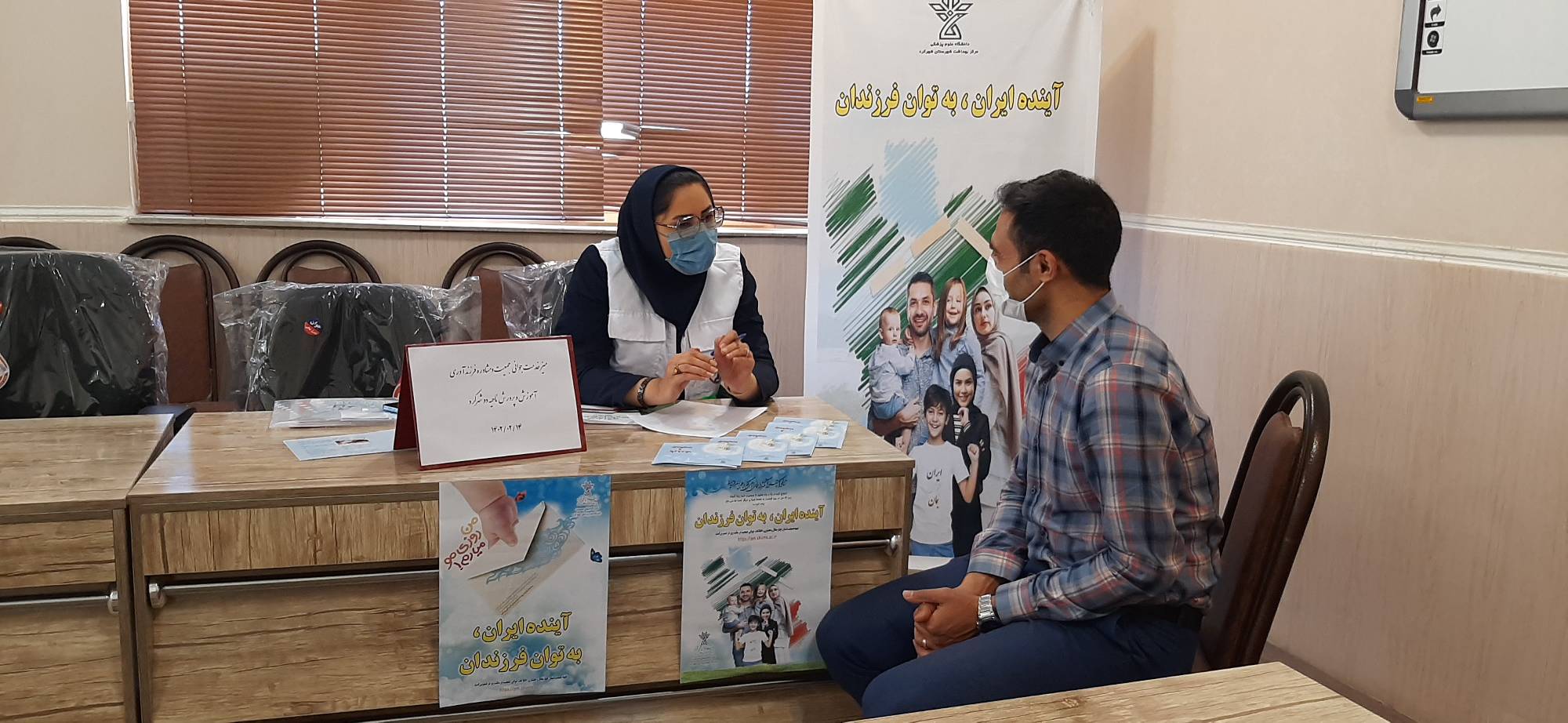 عنوان جلسه: میز خدمت جوانی جمعیت در برنامه پیاده روی هفته سلامت در پارک ملت شهرکرد                                                                 تاریخ برگزاری:     15/02/1402                                 تعداد افراد شرکت کننده: بیش از 100 نفر دو عدد عکس جهت مستندات :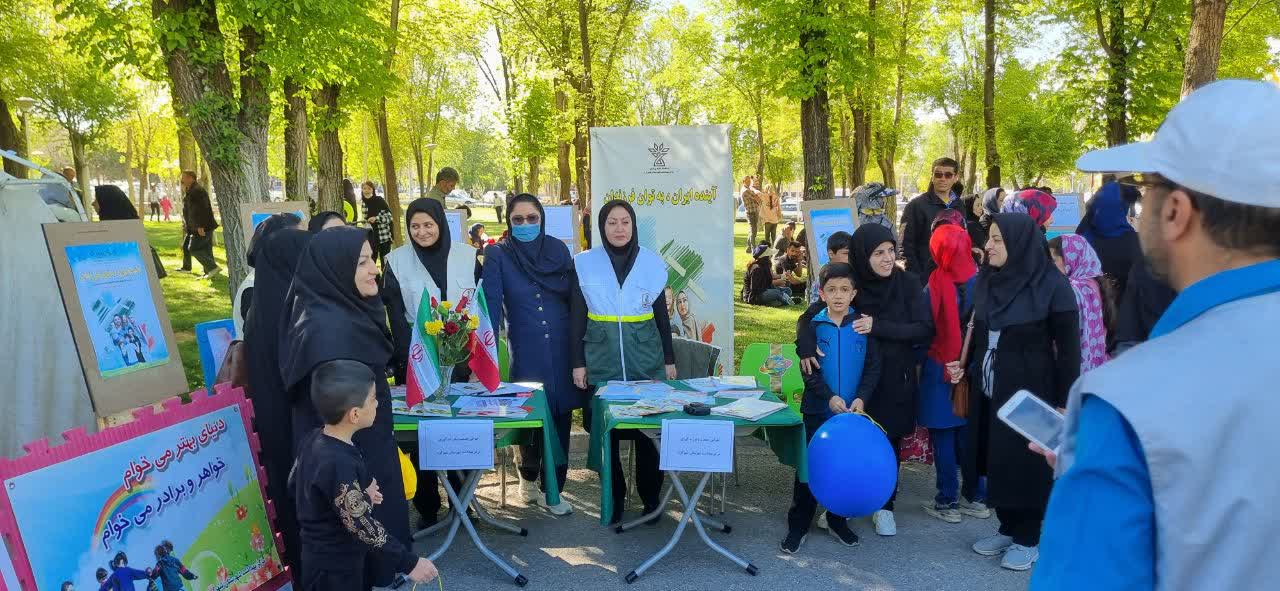 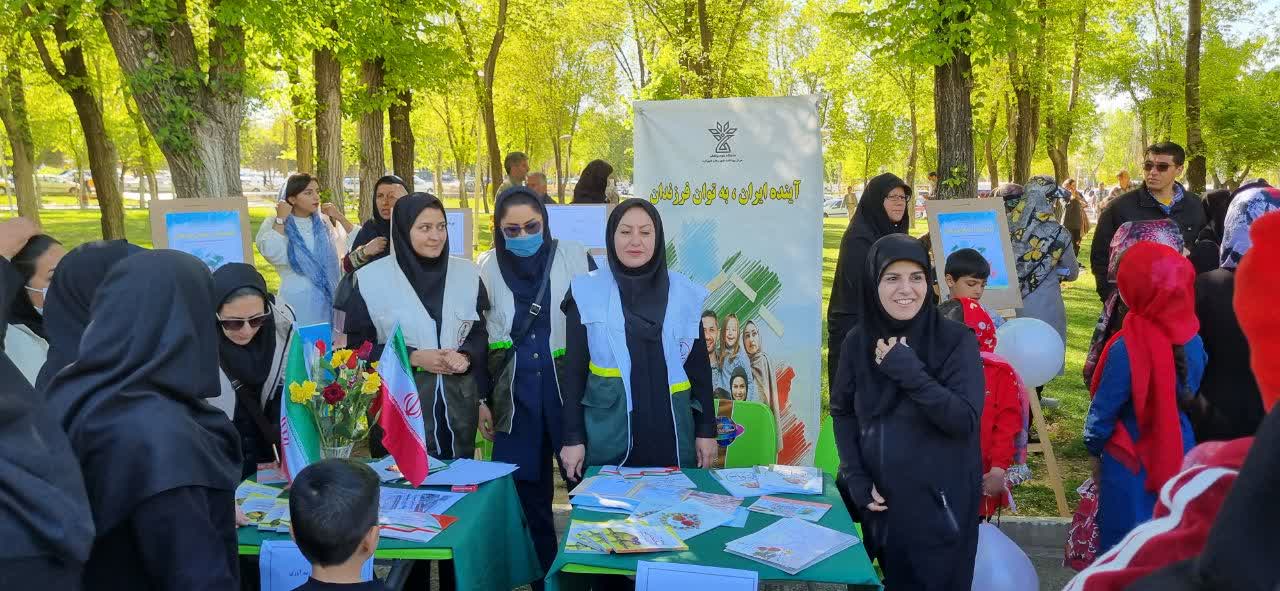 عنوان جلسه:  جلسه شهرستانی ازدواج و فرزند آوری فرمانداری شهرستان                                                                               تاریخ برگزاری:   16/02/1402                                   تعداد افراد شرکت کننده:27 نفر دو عدد عکس جهت مستندات :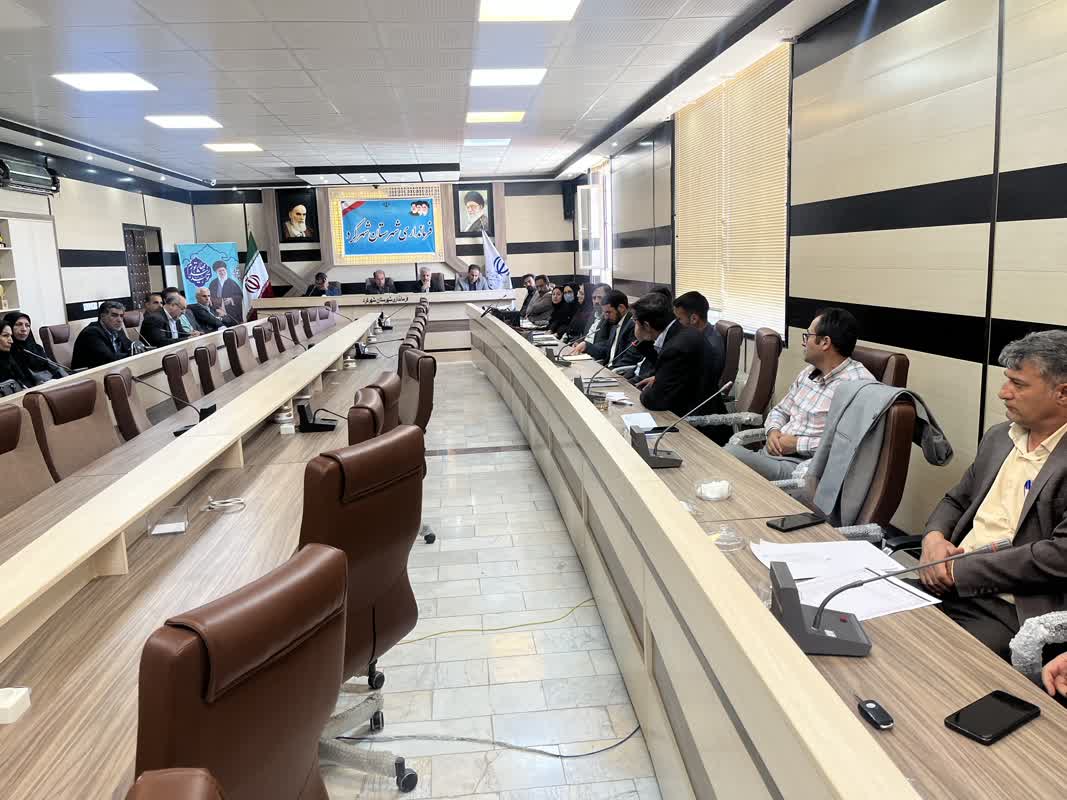 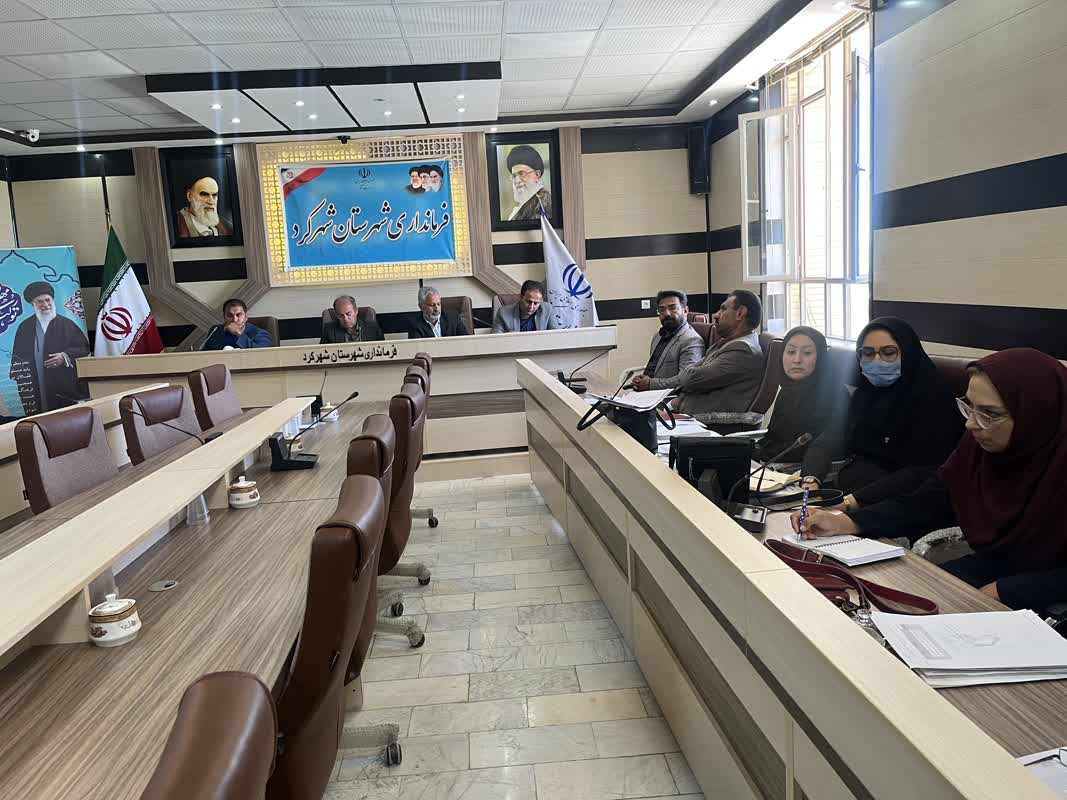 عنوان جلسه:        جلسه آموزشی جوانی جمعیت و سبک زندگی سالم ویژه سفیران سلامت دانشجویی دانشگاه فرهنگیان                                                         تاریخ برگزاری:     17/02/1402                             تعداد افراد شرکت کننده:  29 نفر دو عدد عکس جهت مستندات :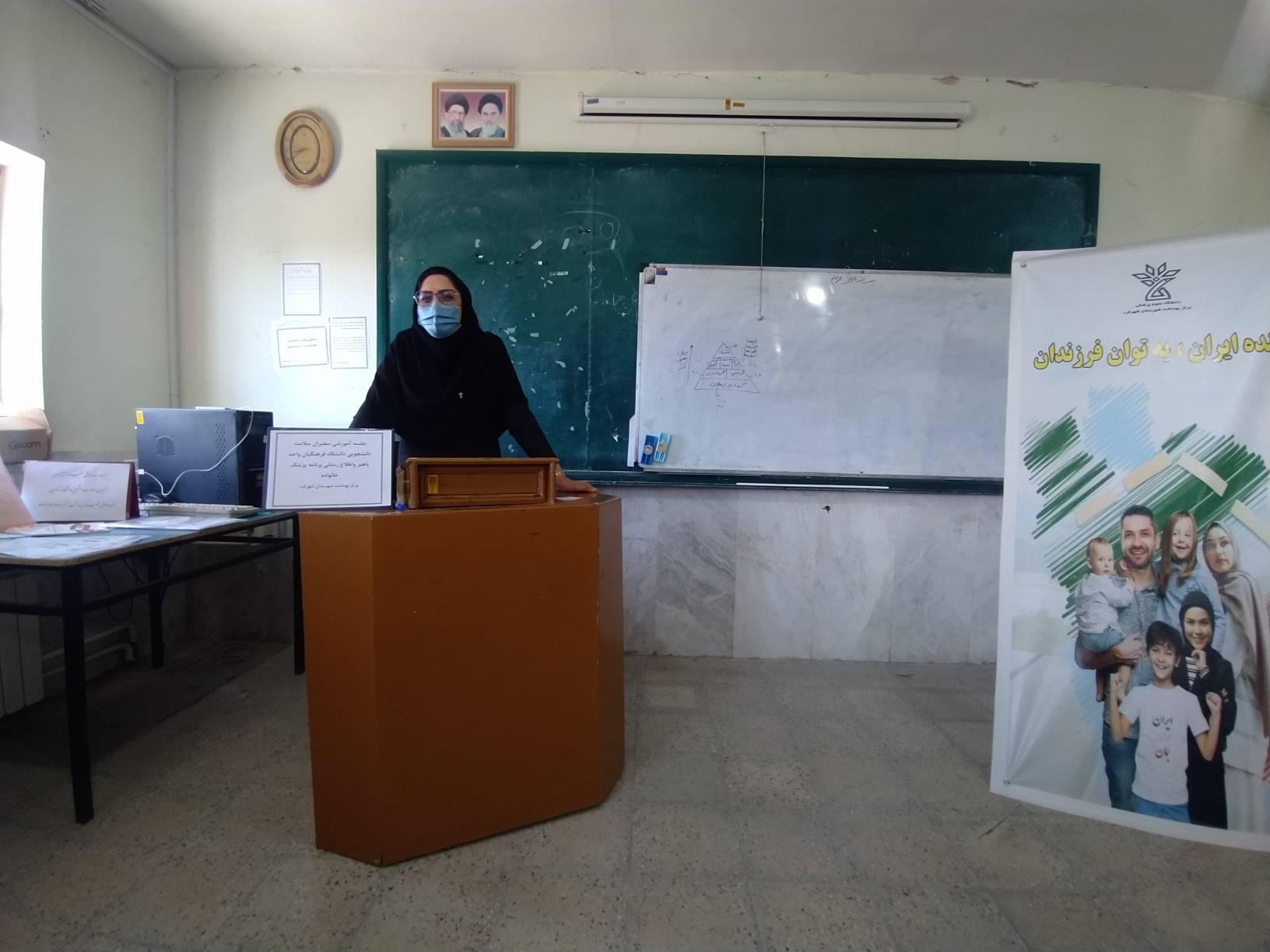 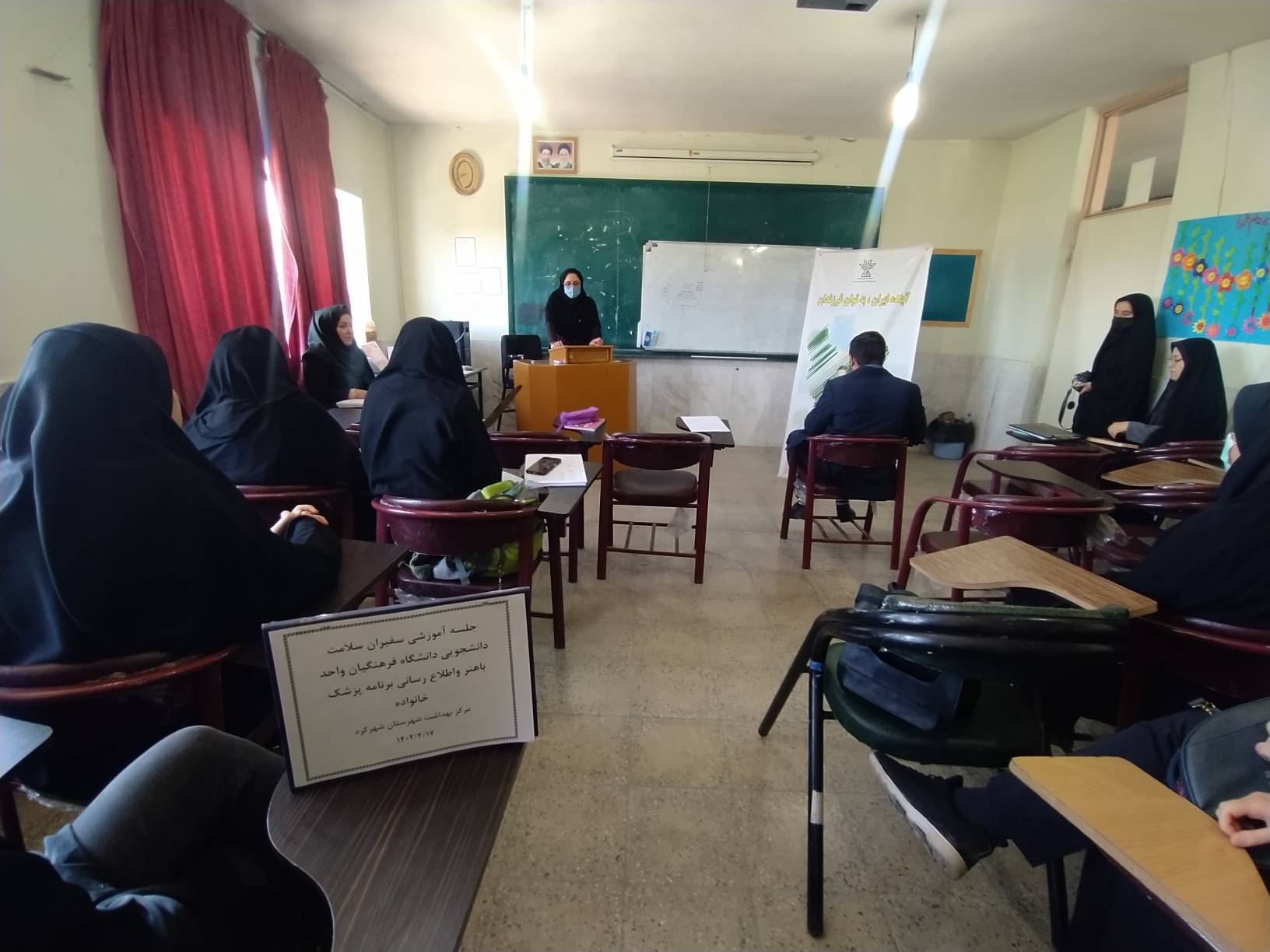 عنوان جلسه:  جلسه هماهنگی با مسئول دفتر امام جمعه شهرکرد و مسئول شورای سیاستگذاری ائمه جمعه شهرستان                                                               تاریخ برگزاری:    20/02/1402                                  تعداد افراد شرکت کننده:   8 نفر دو عدد عکس جهت مستندات :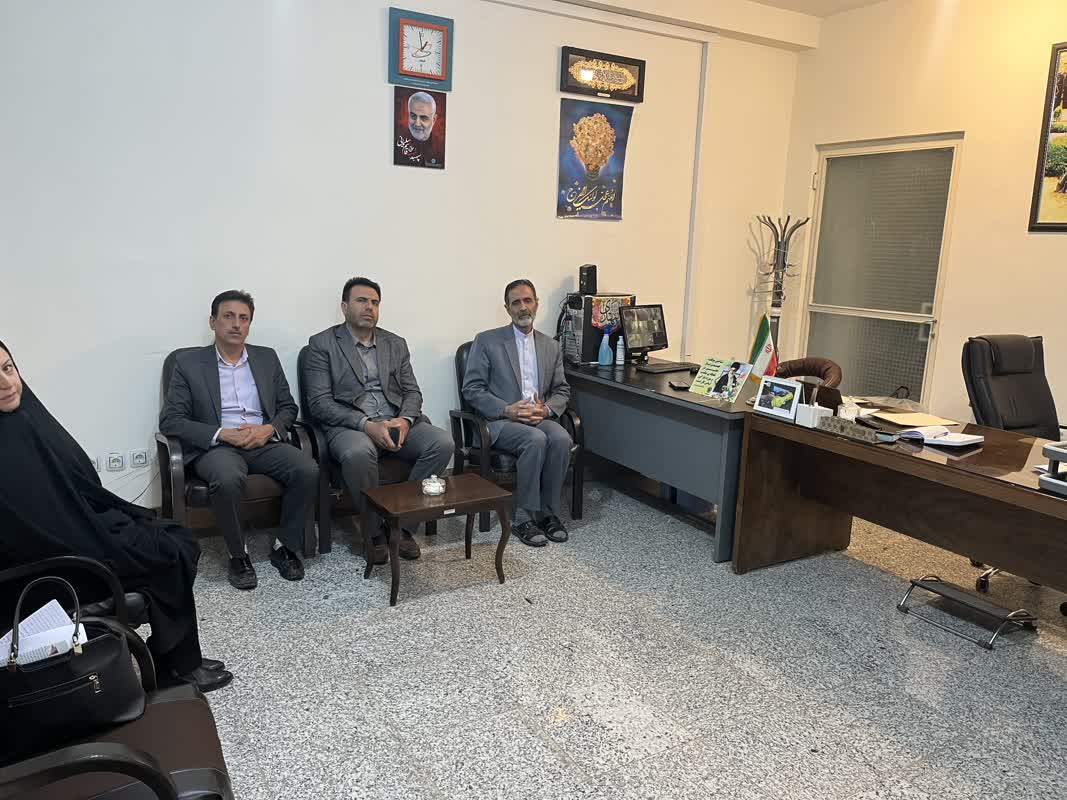 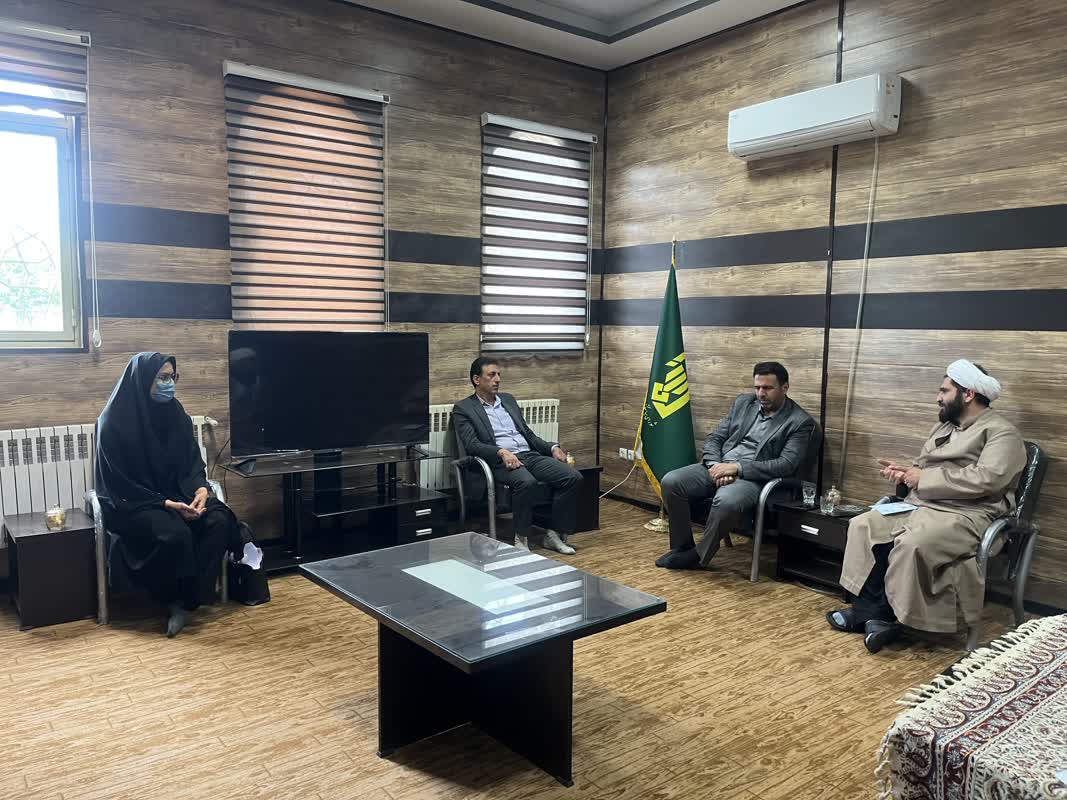 عنوان جلسه:   آموزش برنامه عملیاتی جوانی جمعیت و فرزند آوری و توجیه برنامه های هفته ملی جمعیت ویژه مراقبین سلامت مراکز                              تاریخ برگزاری:   23/02/1402                     تعداد افراد شرکت کننده: 32نفر  دو عدد عکس جهت مستندات :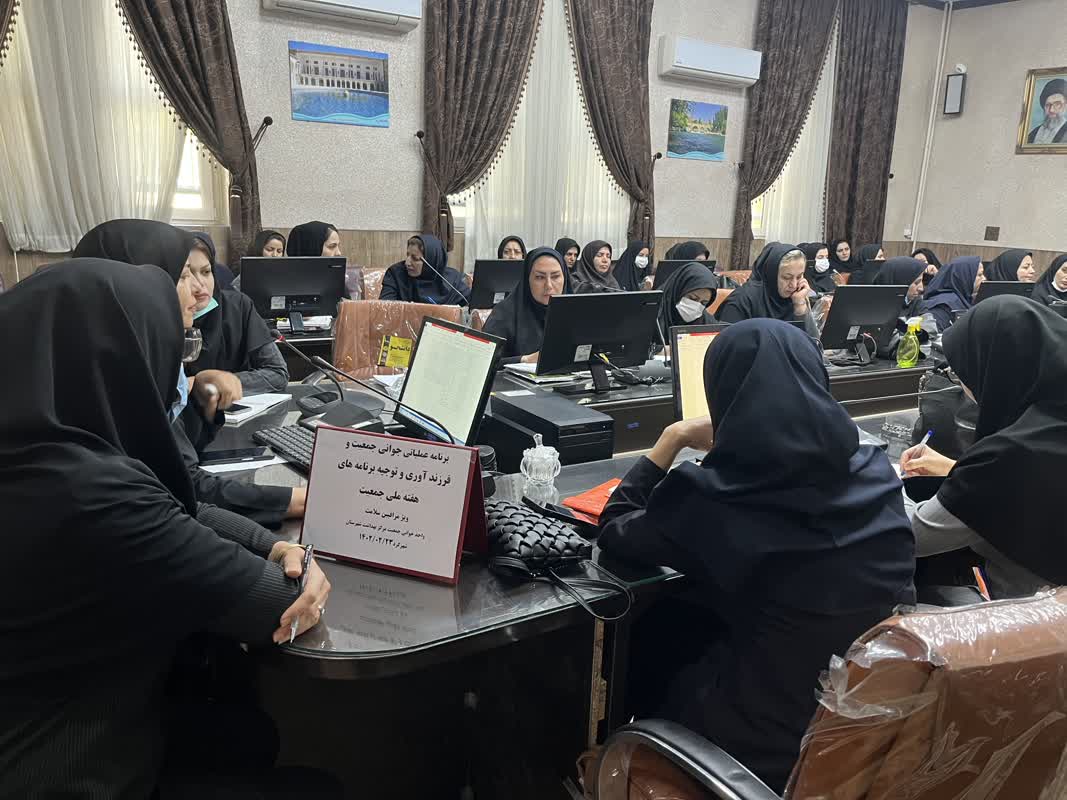 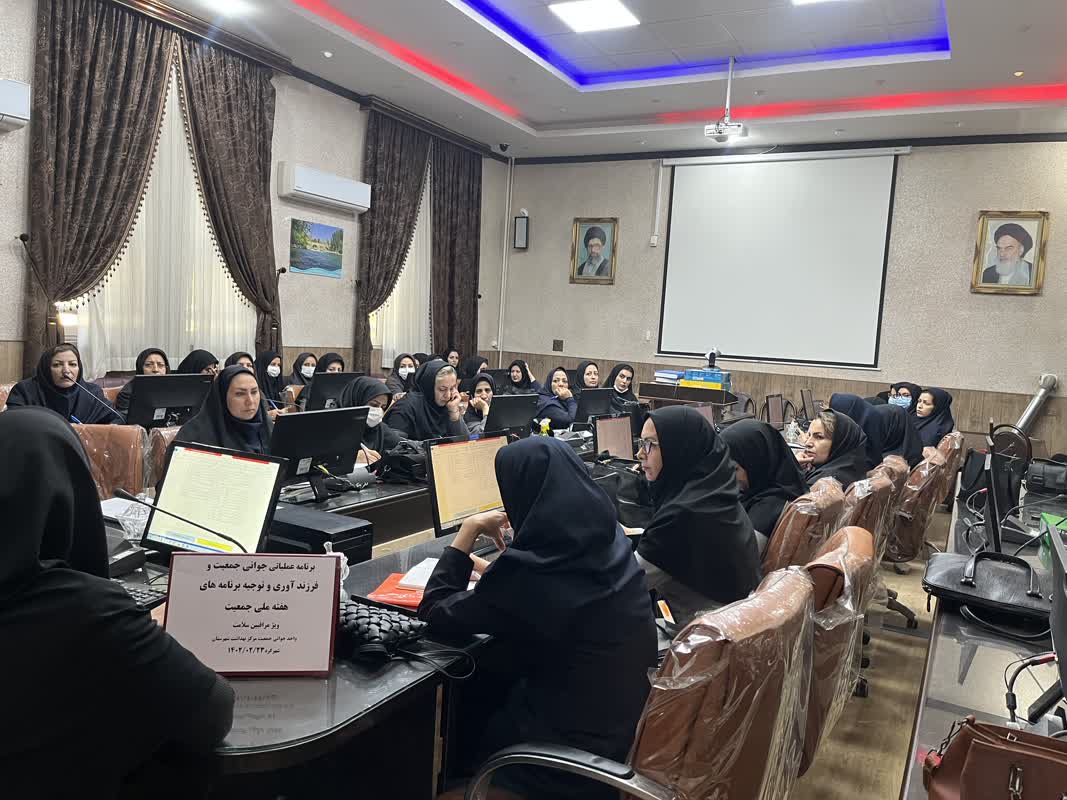 عنوان جلسه:       کمیته شهرستانی جوانی جمعیت در فرمانداری شهرستان                                                       تاریخ برگزاری:      27/02/1402                                تعداد افراد شرکت کننده: 25 نفر دو عدد عکس جهت مستندات :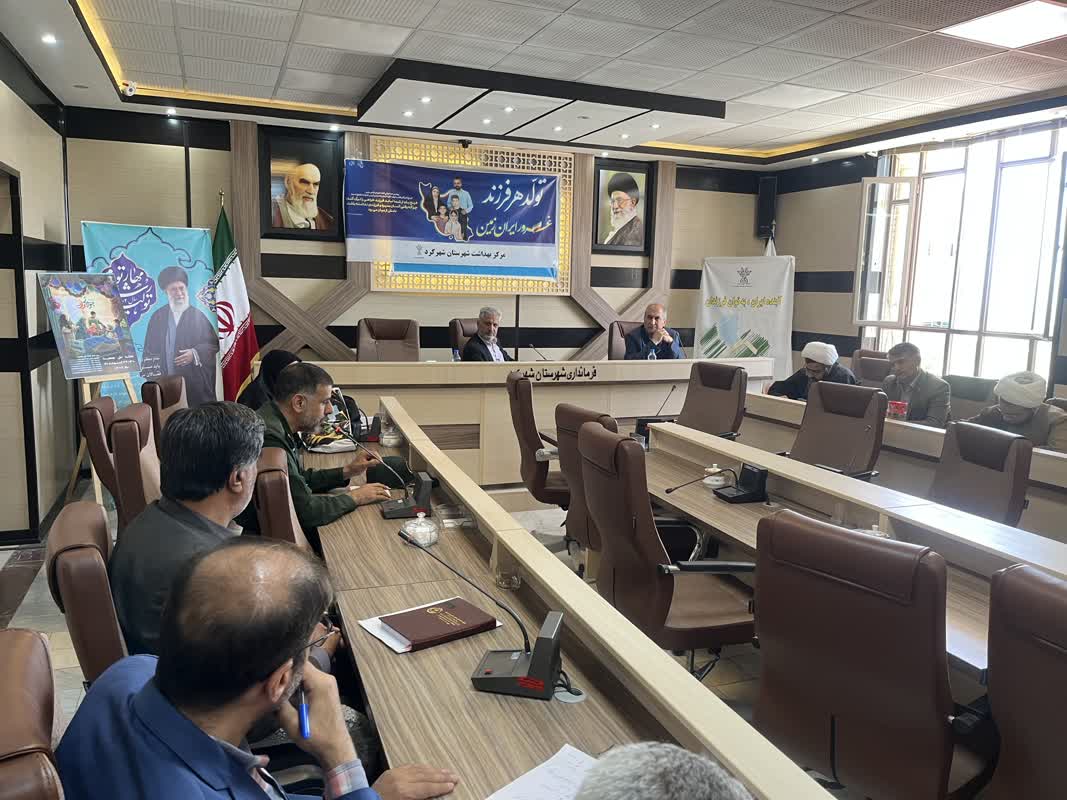 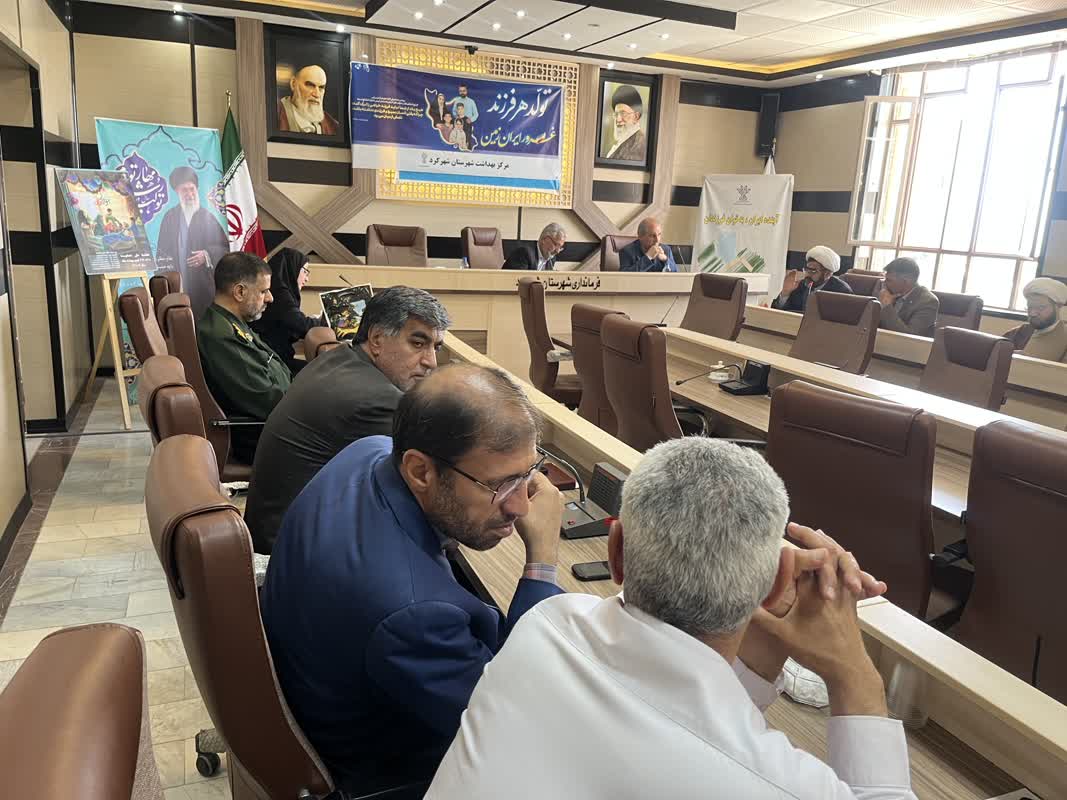 عنوان جلسه:  میز خدمت جوانی جمعیت و مشاوره فرزند آوری آموزش و پرورش ناحیه 1 شهرکرد                                                               تاریخ برگزاری: 28/02/1402                                     تعداد افراد شرکت کننده:  12نفر دو عدد عکس جهت مستندات :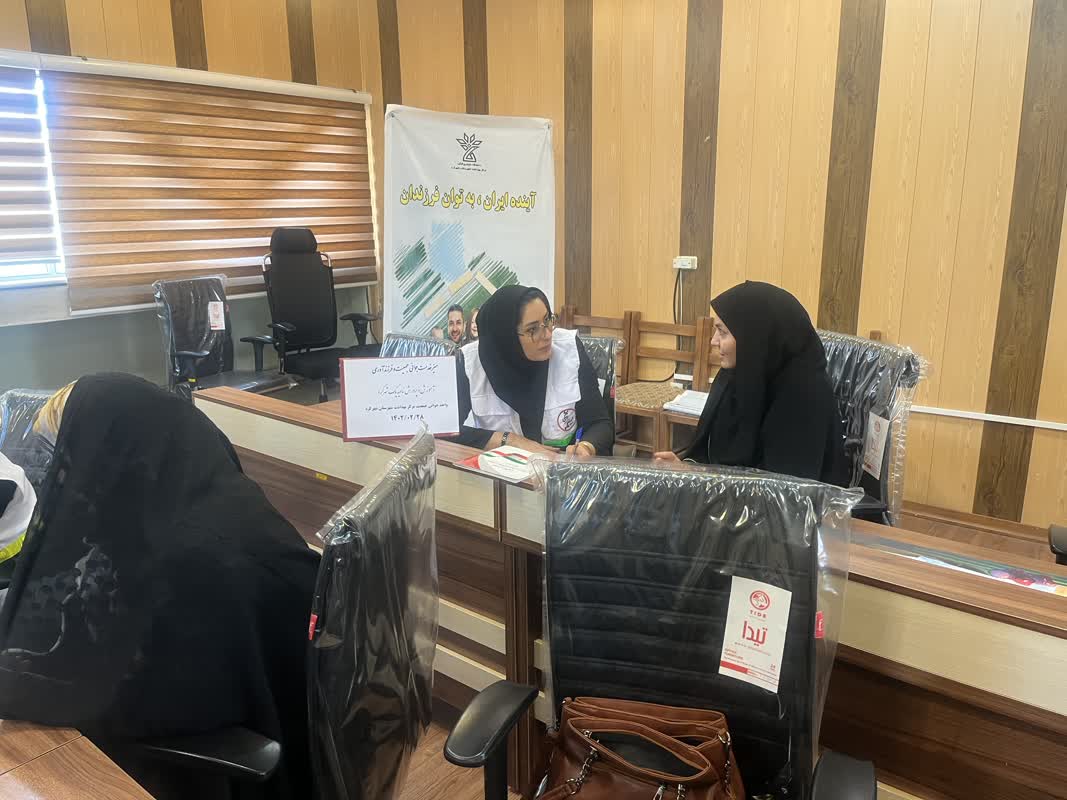 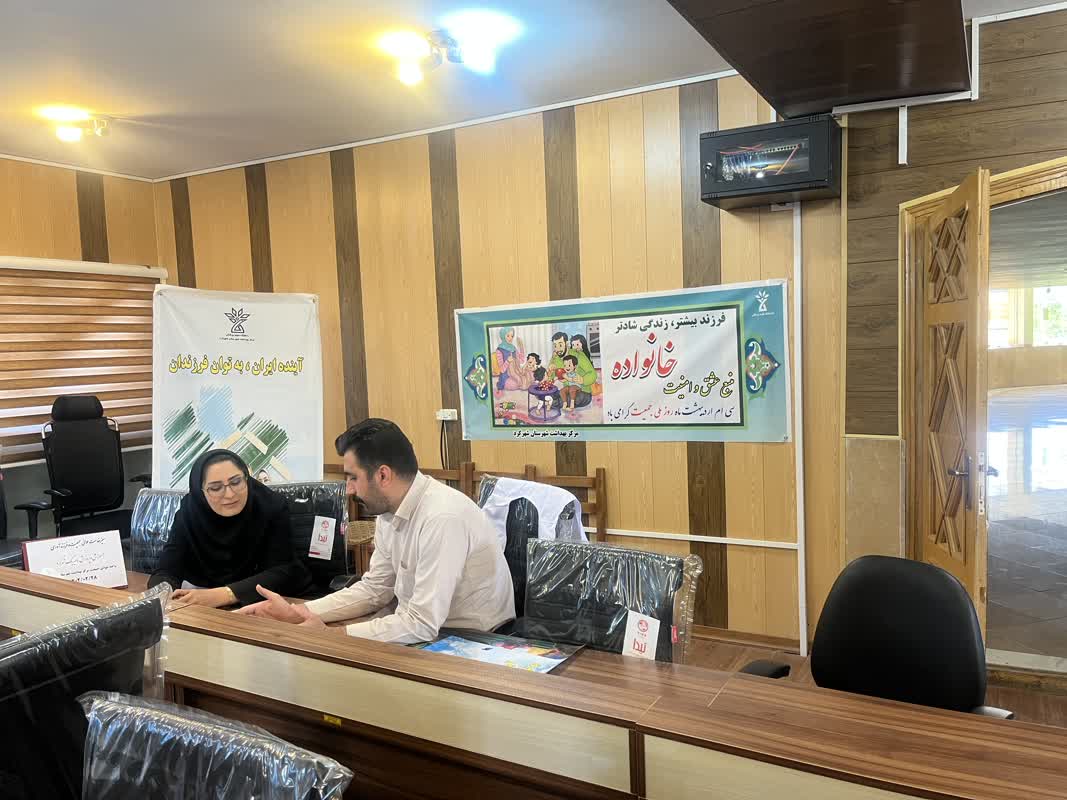 عنوان جلسه:   شهرکرد غرفه جوانی جمعیت و مشاوره ازدواج و فرزندآوری دانشگاه آزاد اسلامی                                                             تاریخ برگزاری:  17و19و21و24 /02/1402           تعداد افراد شرکت کننده:65 نفر دو عدد عکس جهت مستندات :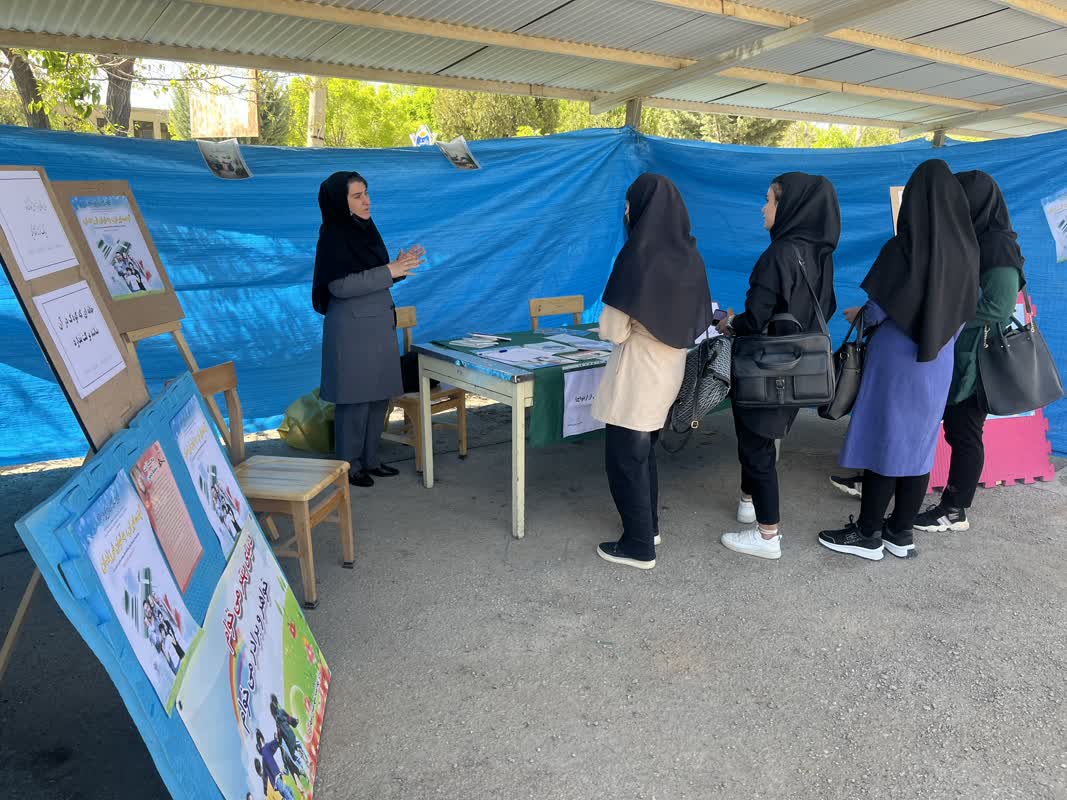 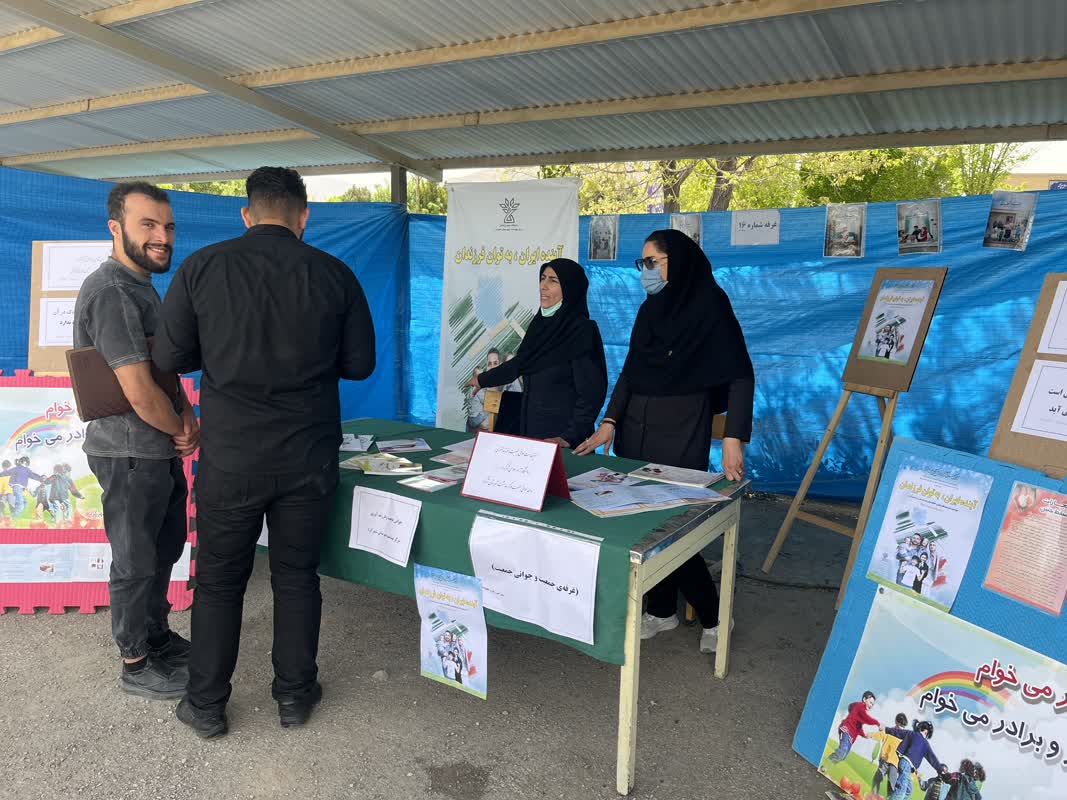 عنوان جلسه: غرفه جوانی جمعیت و فرزند آوری در اختتامیه جشنواره قران در فرهنگسرای شهرکرد            تاریخ برگزاری:  22/02/1402                                    تعداد افراد شرکت کننده:  54نفردو عدد عکس جهت مستندات :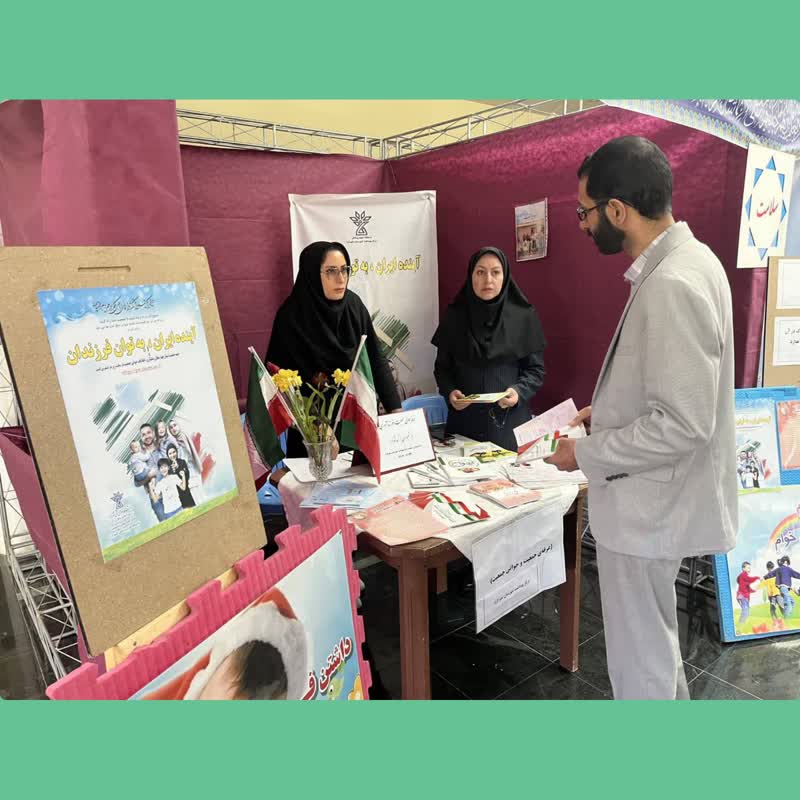 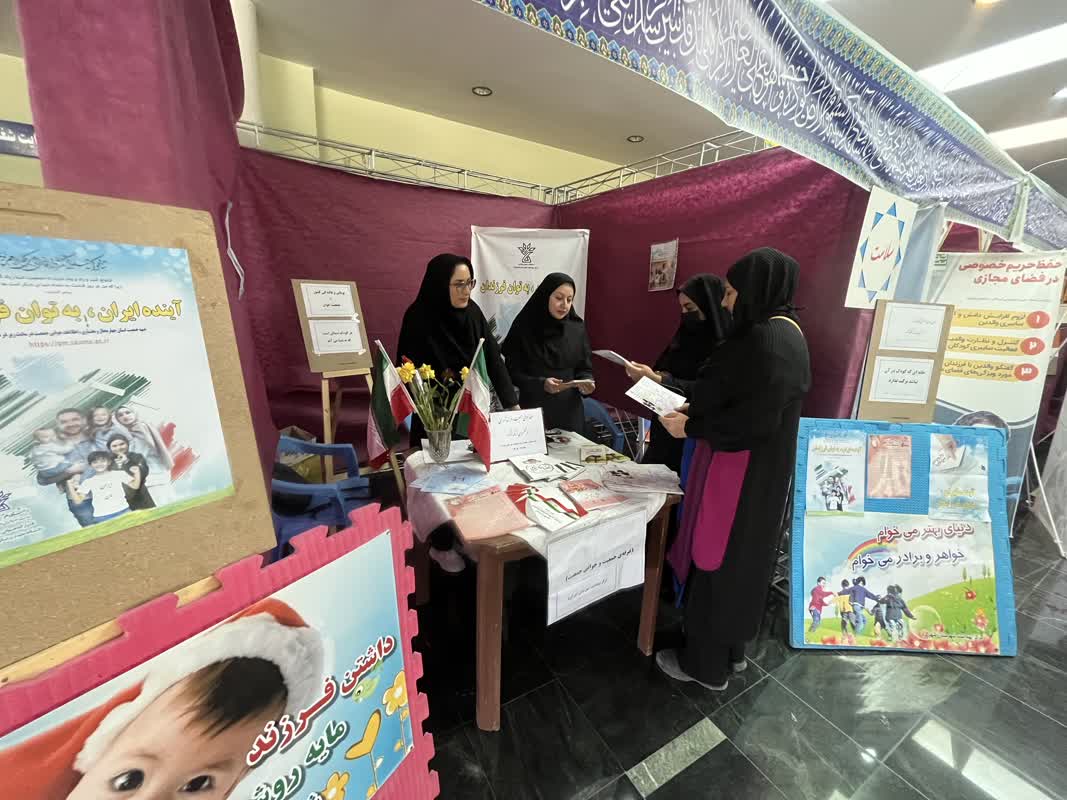 عنوان جلسه:   غرفه جوانی جمعیت و فرزند آوری در برنامه پیاده روی هفته ملی جمعیت پارک ملت شهرکرد                                                              تاریخ برگزاری:  29/02/1402                                    تعداد افراد شرکت کننده: بیش از 100نفر دو عدد عکس جهت مستندات :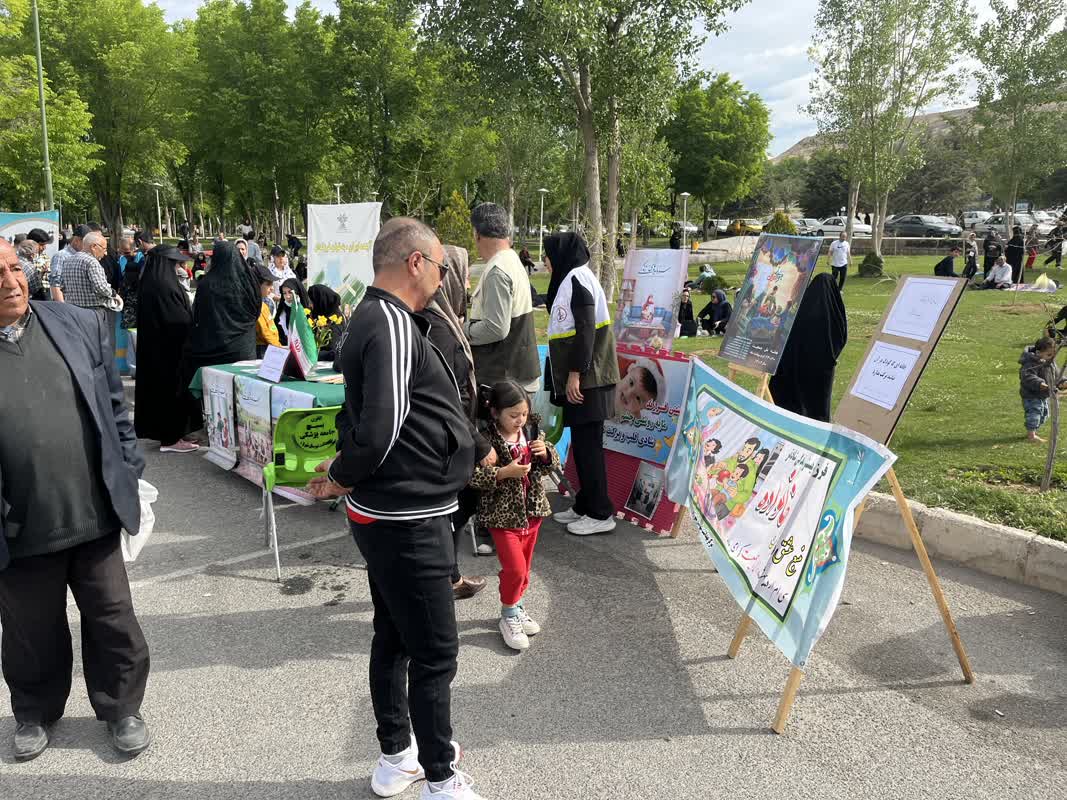 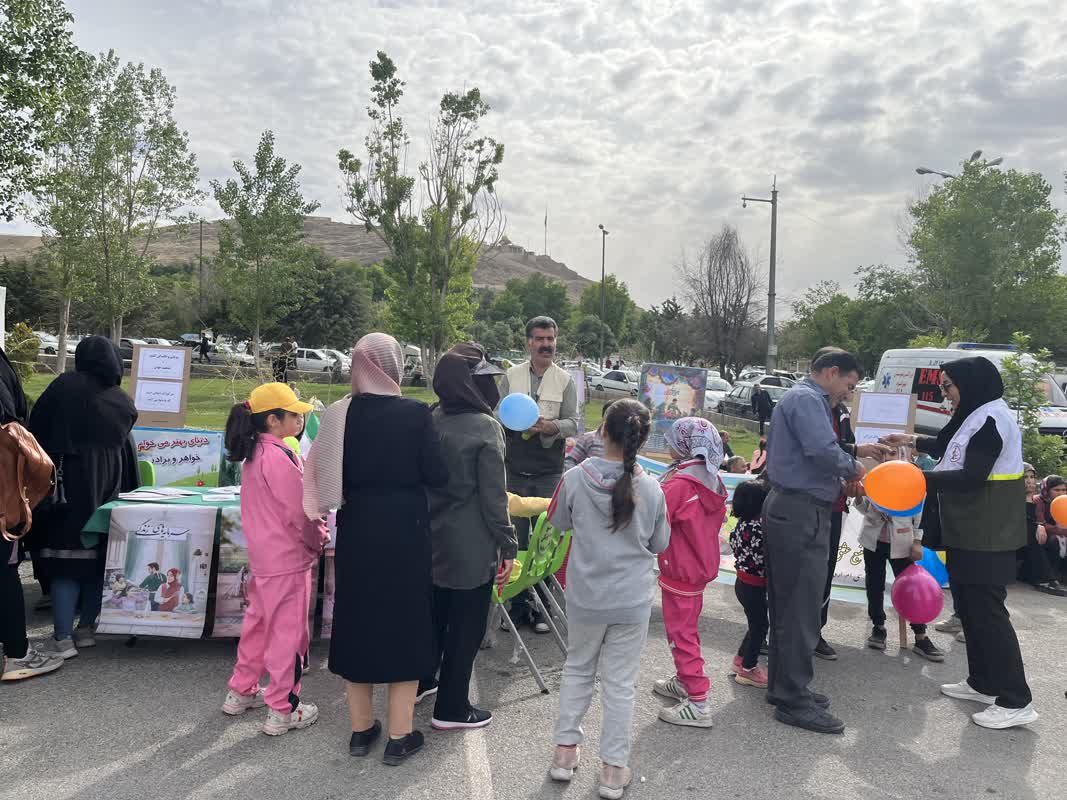 عنوان جلسه:   غرفه جوانی جمعیت و فرزند آوری در نماز جمعه  مصلی امام خمینی                                                              تاریخ برگزاری:      29/12/1402                                تعداد افراد شرکت کننده:    نفر 56دو عدد عکس جهت مستندات :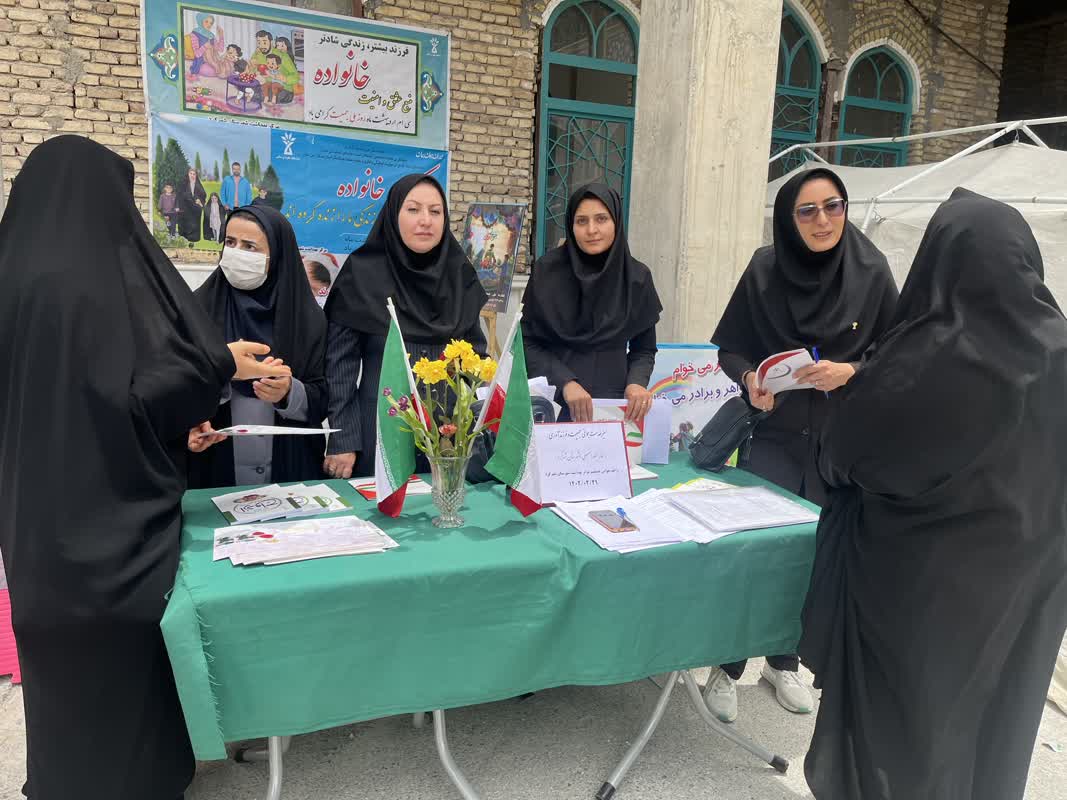 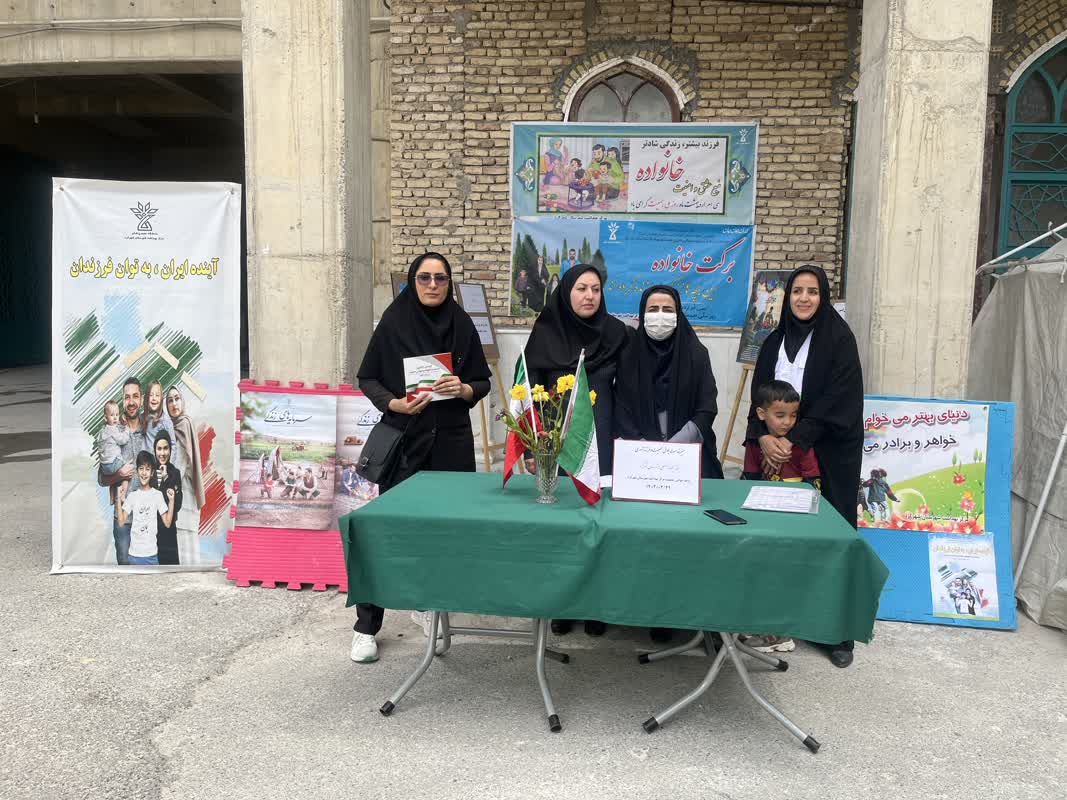 عنوان جلسه:   غرفه جوانی جمعیت در تالار ابن سینا رحمتیه                                                              تاریخ برگزاری:   30/02/1402                                   تعداد افراد شرکت کننده:  بیش از 100 نفردو عدد عکس جهت مستندات :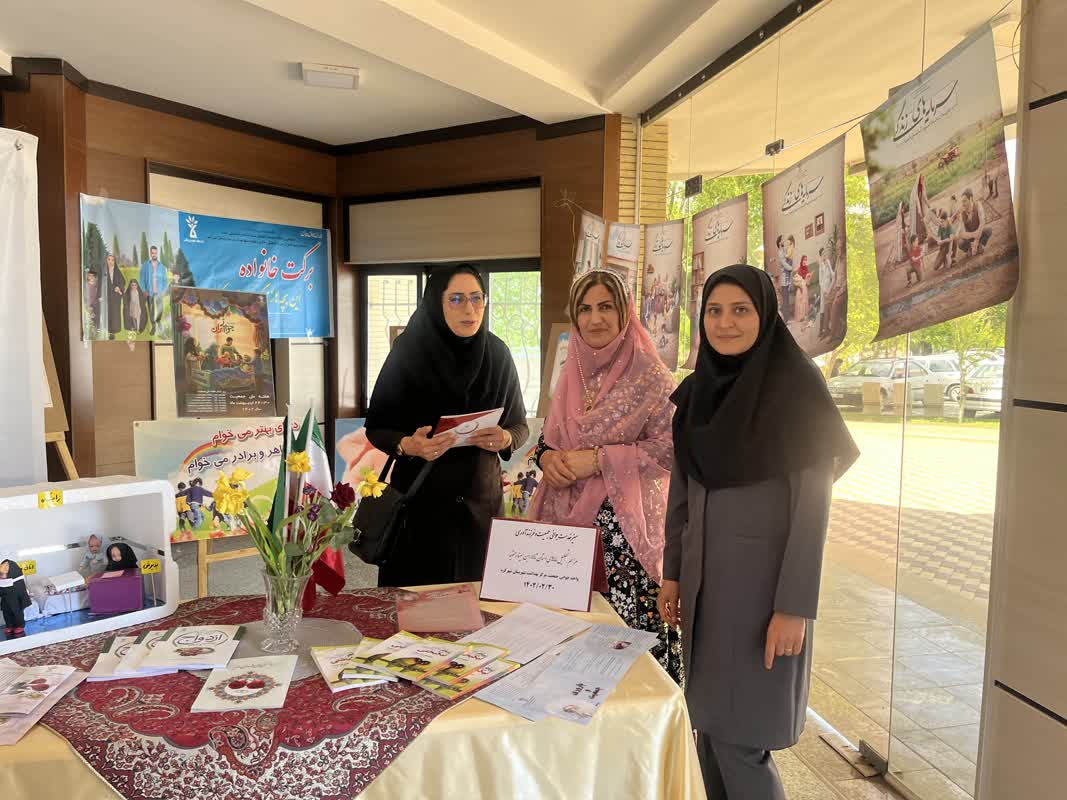 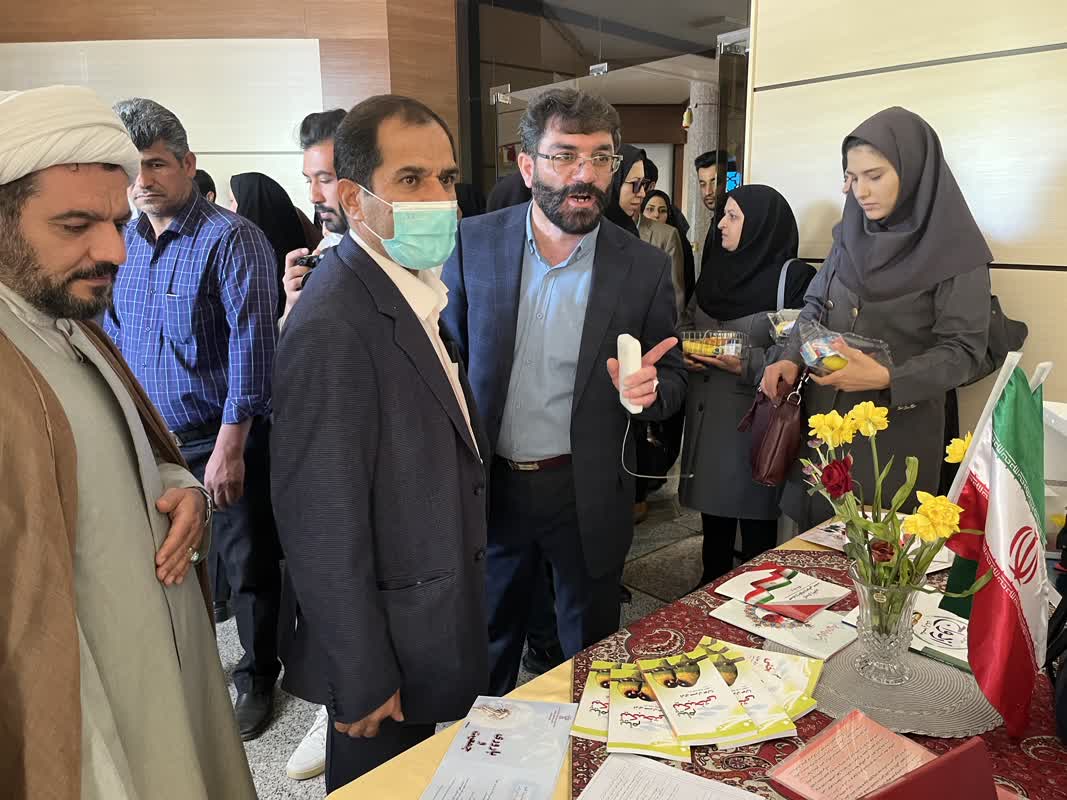 روزشمار هفته ملی جمعیتروزشمار هفته ملی جمعیتروزشمار هفته ملی جمعیتروزشمار هفته ملی جمعیتردیفروز		تاریخعنوان1یکشنبه24/2/1402رسانه و جوانی جمعیت2دوشنبه25/2/1402مدیران و جوانی جمعیت3سه‌شنبه26/2/1402خانواده موفق و جوانی جمعیت4چهارشنبه27/2/1402دستگاه‌های دولتی و جوانی جمعیت5پنجشنبه28/2/1402شرکت‌های خصوصی و جوانی جمعیت6جمعه29/2/1402نخبگان و جوانی جمعیت7شنبه30/2/1402گروه‌های مردم نهاد و جوانی جمعیت